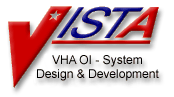 My HealtheVet (MHV)Installation Guide & Release NotesVersion 1.0June 2005Department of Veterans Affairs (VA)VHA OI Health Enterprise StrategyRevision HistoryTable of Contents1.	Introduction	11.1.	System Overview	11.2.	Prescription Refill	12.	Installation	22.1.	Installation Overview	22.2.	Namespace	22.3.	File Range	22.4.	Files	22.5.	Routines	22.5.1.	Install Utility Routine MHV1P0	22.5.2.	Routine Checksums	22.6.	Globals	32.7.	Options	32.8.	Estimated Time Taken by the Installation Process	32.9.	Required Patches	33.	HL7 Components	44.	Installation Instructions	55.	Appendix A: KIDS Installation Example	66.	Appendix B: MHV Pilot Site Installation	8IntroductionMy HealtheVet (MHV) is a new online environment where veterans, family members and clinicians may come together to optimize veterans’ healthcare.   Web technology combines essential health record information with online health resources to enable and encourage veteran/clinician collaboration.System OverviewMHV is an enterprise system, housed at the Austin Automation Center (AAC).  The MHV Portal supports several portlets or portal applications, some of which integrate with VistA applications.  The My HealtheVet (MHV) VistA package provides HL7 interfaces and integration with various VistA applications in support of these portlets.  Users access the MHV system via a web browser.  The site can be found at http://www.myhealth.va.gov.Prescription RefillThis is the first release of the My HealtheVet VistA package, and it supports the internet prescription refill functionality of the MHV website.  It includes HL7 interfaces supporting queries for active prescription information, queries for historical prescription information, and orders for refills.MHV prescription refill provides this functionality through integration agreements with the Outpatient Pharmacy package, and relies on Application Program Interfaces (APIs) updated and released with the PSO*7*204 patch.  Installing that patch and the MHV 1.0 build enables prescription refill functionality on the local system.  However, it will be dormant until the MHV Server allows users to access the prescription refill portlet.InstallationInstallation OverviewThe MHV installation process uses the Department of Veterans Affairs (VA) Kernel Installation and Distribution System (KIDS) utility to install all routines, globals, and data dictionary references. The following KIDS builds will be installed as part of the MHV installation: My HealtheVet 1.0.  Appendix A contains a capture of a typical install.Note: Per VHA Directive 2004-038, this package should not be modified after installation.NamespaceThe MHV package has been assigned “MHV” as its namespace.File RangeMHV File Range: 2275, 2276FilesThe MHV REQUEST TYPE file# 2275.3 holds information about each request or query type that MHV supports.  This file is exported with data.RoutinesInstall Utility Routine MHV1P0MHV1P0 is the environment check routine and post init routine.  For the environment check, it determines if the MHV Server is in the DOMAIN file# 4.2.  This was distributed as patch XM*DBA*159, and should already be installed.For the post init, it transmits an installation message to the MHV Server.  This takes the form of an MFN^Z01 HL7 message, and contains installation and configuration information.  It is sent via Mailman, as the MHV Server will not have a sockets based listener implemented for this release.  This message is only sent from production accounts.Routine ChecksumsMHV1P0	1032099MHV7B0	1016941MHV7B1	2588116MHV7B1B	6181561MHV7B2	5436770MHV7R1	7907937MHV7R2	8857636MHV7T	3228967MHV7U	6547453MHVRQI	1952781MHVU1	1059240MHVXRX	3091110MHVXRXR	652540GlobalsThe MHV package introduces one new global: MHV. This global is created when loading as a virgin install and should be defined with the following access privileges: RWD for System, World, Group, and User Class Identifier (UCI), using %GLOMAN for Digital Standard MUMPS (DSM) and ^PROTECT for CACHE.MHV should be journaled.  The original size of MHV is very small, a few KB, but upcoming releases may include functionality that would cause this global to grow.  Such functionality would focus on managing incoming queries, and possibly auditing.  Growth would be based on usage (number of queries).  OptionsNo options are released with this version of MHV.  However, the previously released Process Internet Refills option [PSO INTERNET REFILLS] was updated with the PSO*7*204 patch.  It is now necessary to run this option on a regular basis to process the refill requests entered by users of MHV.  The recommendation is that the option be run three times a day.  More information can be found in the Outpatient Pharmacy User Manual.Estimated Time Taken by the Installation ProcessDepending on the hardware installed at each site, the MHV installation process is estimated to take less than three minutes. Required PatchesHL7 Components This release relies on synchronous HL7 messaging.  A logical link to the MHV server is not required.  However the DOMAIN file #4.2 entry for the MHV server, distributed under XM*DBA*159, is required.There are two new HL7 Application Parameters:MHV VISTAMHV EVAULTThere are six new HL7 Protocols:	MHV MFN-Z01 Event Driver	MHV MFN-Z01 Subscriber	MHV ORM-O09 Event Driver	MHV ORM-O09 Subscriber	MHV QBP-Q13 Event Driver	MHV QBP-Q13 SubscriberInstallation InstructionsThe My HealtheVet 1.0 package is distributed in KIDS format in a Host File MHV_1.KID.The build requires PSO*7*204, and XM*DBA*159, and XU*8.0*284.The install time for this patch is less than 3 minutes. This patch can be installed with users on the system.  1.  Use the LOAD a DISTRIBUTION option on the KIDS INSTALLATION Menu, and enter:	[Path]MHV_1.KID      This option will load the KIDS build into a Transport global on your system.  2.  When prompted “Want to Continue with Load? YES//” respond YES  3.  When prompted “Want to RUN the Environment Check Routine? YES//” respond YES.  4.  You now need to use KIDS to install the transport global.  5.  From the KIDS INSTALLATION menu, you may elect to use the following options      (when prompted for INSTALL NAME, enter My HealtheVet 1.0):a. Backup a Transport Global - this option will create a backup message of any routines exported with the patch.  It will NOT backup any other changes such as DDs or templates.b. Compare Transport Global to Current System  - this option will allow you to view all changes that will be made when the patch is installed.  It compares all components of the patch (routines, DDs, templates, etc.).c. Verify Checksums in Transport Global - this option will allow you to ensure the integrity of the routines that are in the transport global.d. Print Transport Global - this option will allow you to view the components of the KIDS build.  6.  Use the 'Install Package(s)' option under the 'Installation' menu and select the package My HealtheVet 1.0  7.  When prompted "Want KIDS to INHIBIT LOGONs during the install? YES//", respond NO.  8.  When prompted 'Want to DISABLE Scheduled Options, Menu Options, and Protocols? YES//', respond NO. 9. At the DEVICE prompt, you can send your output to any printer or HFS file, display it on the terminal screen, or queue it to run at a scheduled time.Appendix A: KIDS Installation ExampleSelect Installation Option: 1  Load a DistributionEnter a Host File: MHV_1.KIDKIDS Distribution saved on Apr 16, 2005@16:46:18Comment: My HealtheVet 1.0This Distribution contains Transport Globals for the following Package(s):   My HealtheVet 1.0Distribution OK!Want to Continue with Load? YES//Loading Distribution...Build My HealtheVet 1.0 has an Environmental Check RoutineWant to RUN the Environment Check Routine? YES//   My HealtheVet 1.0Will first run the Environment Check Routine, MHV1P0Use INSTALL NAME: My HealtheVet 1.0 to install this Distribution.   1      Load a Distribution   2      Verify Checksums in Transport Global   3      Print Transport Global   4      Compare Transport Global to Current System   5      Backup a Transport Global   6      Install Package(s)          Restart Install of Package(s)          Unload a DistributionSelect Installation Option: 2  Verify Checksums in Transport GlobalSelect INSTALL NAME:    My HealtheVet 1.0     Loaded from Distribution  4/16/05@19:29:35     => My HealtheVet 1.0  ;Created on Apr 16, 2005@16:46:18This Distribution was loaded on Apr 16, 2005@19:29:35 with header of   My HealtheVet 1.0  ;Created on Apr 16, 2005@16:46:18   It consisted of the following Install(s):My HealtheVet 1.0DEVICE: HOME//   TELNET PORTPACKAGE: My HealtheVet 1.0     Apr 16, 2005 7:29 pm                   PAGE 1-----------------------------------------------------------------------------   13 Routine checked, 0 failed.   1      Load a Distribution   2      Verify Checksums in Transport Global   3      Print Transport Global   4      Compare Transport Global to Current System   5      Backup a Transport Global   6      Install Package(s)          Restart Install of Package(s)          Unload a DistributionSelect Installation Option: 6  Install Package(s)Select INSTALL NAME:    My HealtheVet 1.0     Loaded from Distribution  4/16/05@19:29:35     => My HealtheVet 1.0  ;Created on Apr 16, 2005@16:46:18This Distribution was loaded on Apr 16, 2005@19:29:35 with header of   My HealtheVet 1.0  ;Created on Apr 16, 2005@16:46:18   It consisted of the following Install(s):My HealtheVet 1.0Checking Install for Package My HealtheVet 1.0Will first run the Environment Check Routine, MHV1P0Install Questions for My HealtheVet 1.0Incoming Files:   2275.3    MHV REQUEST TYPE  (including data)Want KIDS to INHIBIT LOGONs during the install? YES// NOWant to DISABLE Scheduled Options, Menu Options, and Protocols? YES// NOEnter the Device you want to print the Install messages.You can queue the install by enter a 'Q' at the device prompt.Enter a '^' to abort the install.DEVICE: HOME//   TELNET PORT Install Started for My HealtheVet 1.0 :      Apr 16, 2005@19:30:05 Build Distribution Date: Apr 16, 2005 Installing Routines:                   Apr 16, 2005@19:30:05 Installing Data Dictionaries:               Apr 16, 2005@19:30:05 Installing Data:                    Apr 16, 2005@19:30:05 Installing PACKAGE COMPONENTS: Installing HL7 APPLICATION PARAMETER Installing PROTOCOL  Located in the MHV (My HealtheVet) namespace.  Located in the MHV (My HealtheVet) namespace.  Located in the MHV (My HealtheVet) namespace.  Located in the MHV (My HealtheVet) namespace.  Located in the MHV (My HealtheVet) namespace.  Located in the MHV (My HealtheVet) namespace.               Apr 16, 2005@19:30:06 Running Post-Install Routine: POST^MHV1P0       *** Installation message sent to My HealtheVet Server Updating Routine file... Updating KIDS files... My HealtheVet 1.0 Installed.               Apr 16, 2005@19:30:07Install CompletedAppendix B: MHV Pilot Site InstallationThe namespace for My HealtheVet has changed from EVET to MHV.  This change was made to reduce possible confusion with HealtheVet.  My HealtheVet will maintain both namespaces until after the pilot has run its course.Routines, files and other components were named and numbered so as not to conflict with pilot functionality.  The namespace change further enhances this, except for the package file entry for My HealtheVet.  Since the entry already exists for “My HealtheVet”, the old entry must be changed to permit the new one to file.Use File Manager to edit the NAME field #.01 of the PACKAGE file #9.4 of the “My HealtheVet” package entry.  Change it to “MHV Pilot”.Example:VA FileMan 22.0Select OPTION: ENTER OR EDIT FILE ENTRIES INPUT TO WHAT FILE: PACKAGE// PACKAGEEDIT WHICH FIELD: ALL// NAME     1   NAME     2   NAMESPACE  PREFIXCHOOSE 1-2: 1  NAMETHEN EDIT FIELD:Select PACKAGE NAME: EVET  My HealtheVet Pilot     EVETNAME: My HealtheVet Pilot// MHV PilotSelect PACKAGE NAME:DateVersion No.ChangeAuthor4/11/051.0Original DraftREDACTED6/12/051.0Update for Pilot SitesREDACTED6/16/051.0Updated with Options, Files and Routines sections and more info in introduction and overview.REDACTED6/22/051.0Modifications per Joe Tastrom:Under Installation Instructions:1. Routine mapping is moot now with Cache for VMS.  That is no longer an option.2. LOAD a DISTRIBUITION should be Load a DistributionUnder Appendix A:Edit the Example to be what will be released (no C:\MHV_1_T3.KID) no T stuff.REDACTED8/22/051.0Several updates per EVS reviewREDACTEDAttention MHV Pilot SitesThere are additional installation steps necessary for sites running the MHV Pilot.  Please see Appendix B if you are installing at Tampa, Bay Pines, Washington D.C., VISN2, or Portland.Required ApplicationsMinimum Version NumberRequired PatchesKernel8.0XU*8*284VA FileMan22.0MailMan8.0XM*DBA*159HL71.6Outpatient Pharmacy7.0PSO*7*204Master Patient Index VistA1.0Registration5.3Please be advised that the volume of MHV related HL7 traffic depends on the number of users checking prescription information.  Queries are limited to once per day per user, but every user can check every day.  Internet prescription refill is expected to be very popular, drawing many new users to MHV.  However, use is expected to be based on the need to refill prescriptions and limited to a few times per month per user.